MEETING MINUTESGeneral Council Meeting 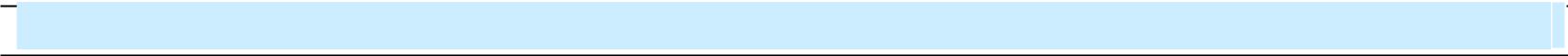  2. Attendees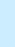 Executive Council Members: Naga Venkat Palaparthy (VP Academic and External Affairs), Deepthi Gudapati (VP Student Life), Bhargav Sai Nakkina (VP Finance)Representative Council Members: Abhilash Reddy Nallarala, Isha Pathak, Manroop kaur, Jemima Management: Dr. Schmidt, Dr. Barb.Meeting:General Council MeetingDate of Meeting:16th November 2020Time: 12:00 PM to 01:00 PM 12:00 PM to 01:00 PMMinutes Prepared By:GSA Secretary – Naga Venkat PalaparthyLocation: Individual home via Google Meet. Individual home via Google Meet.1. Meeting Objective3. Agenda and Notes, Decisions, Issues3. Agenda and Notes, Decisions, IssuesTopicDiscussionOther Issues Sandeep welcomed everyone to the Annual General Meeting (AGM).The session was started by the GRC Representative of MISSM – Manroop Kaur who was the chair for the AGM.Manroop Kaur welcomed Dr. Schmidt, Dr. Barb, and Mr. Quinn and introduced all the council members to all the graduate students who attended.Manroop calls for meeting order and Declaration of Quorum.Naga Venkat confirms the quorum for the meeting and asked Manroop to continue with the discussion followed by the voting process  Manroop asks for AGM agenda approval if they are no additional or changes to it.Hearing none, she then asked for a motion to approve the AGM agenda.Deepthi passed the motion and seconded by Bhargava Manroop asked for a declaration of any conflict of interestHearing none, Manroop further asked for approval of previous AGM minutes of the meeting which happened on Oct 15, 2019.All in favor, the minutes for the previous year's AGM has been approved.Manroop asked GSA President - Sandeep to discuss more the AGM report with everyone.Sandeep informed everyone about the highlights of GSA achievements for the past 6 months.Sandeep said that during the very beginning of our term GSA had an opportunity to meet with ETS for making CUE a member of the U-Pass program where university students (graduate) of CUE could have got monthly bus pass at a subsidized price. He further added that unfortunately due to COVID reasons, ETS has decided not to take any new members for the U-Pass Program till the fall of 2022, and meetings regarding the same can be expected during Spring 2021.     Sandeep said that GSA organized a couple of events during the 2020 fall semesters, meet and greet event on 12th and 25th September and Horror Night on 28th October. He informed everyone that GSA saw good participation for the horror night event, maximum allowed participants for an event according to the city’s current regulations. GSA executives are part of ab-Gpac (Alberta Graduate Provincial Advocacy Group) and were instrumental in reviewing and updating its IT Policy and Code of conduct. Being part of ab-Gpac has provided GSA CUE exposure at the provincial level.Sandeep told everyone that GSA has contributed $15000 for COVID-19 bursaries and said that the university has matched out contributions to make the available COVID-19 bursary amount of $ 30,000 available to the graduate students, during the early days of covid-19 when restrictions were in place.Manroop asked if anyone has questions regarding the AGM report discussed.Hearing none, considering everyone in favor motion has been carried.Manroop asked Bhargava to continue the meeting discussing the VP finance report.Bhargava started by informing everyone that GSA has a total revenue of 60,682 CAD for opening the fall 2020 budget which includes spring and student support funds.He said that out of the total revenue, 15,300 were for payroll expense, discretionary and cheque distribution charges were 200 and told that due to increased no. of student’s insurance for GSA has been allocated to 950 CAD.Bhargava told that GSA has to pay a membership fee to ab-Gpac based on the no. of students everyone semester so for the fall term, GSA will be paying 450 CAD.He said that for GSA events planning 7000 CAD has been allocated and 5000 CAD for GSA Bursaries and ScholarshipBhargava told that total expenses to be 28,550 CAD and GSA will have a net balance of 32,192 CAD.He further talked about the balance sheets and told that GSA will have total liabilities of 78,622 CAD to pay off at the end.Bhargava told that the audit report for 2019-2020 was done by him and independent auditor Nithish Bansal.Manroop asked for a motion to dispense the VP Finance report Sreenath passed the motion and seconded by Deepthi.All in favor, the motion has been carried.  Manroop told that based on the financial statement society's annual returns were filed.Manroop asked for a motion to Request a Proposal for hiring an Auditor for January 2021 financial statements.Sandeep passed the motion and seconded by Bhargava.Manroop asked if anyone has questions regarding the discussed AGM report.Hearing none, she called to adjourn the GSA 2020 AGM meeting. 